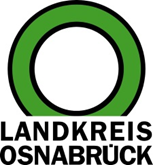 Landkreis Osnabrück	Sprechzeiten:	Der Landkreis im Internet:Am Schölerberg 1	Montag bis Freitag, 8.00 bis 13.00 Uhr.	http://www.lkos.de49082 Osnabrück	Donnerstag auch bis 17.30 Uhr.	Ansonsten nach VereinbarungKreissportbund und Landkreis Osnabrück starten Online-SportprogrammOsnabrück. Der Vereinssport ruht. Dennoch tragen die Vereine im Landkreis Osnabrück mit Online-Angeboten zu Bewegung, Sport, Spaß und Gesundheit bei. Die Vielfalt ist auf der Homepage des Kreissportbundes (KSB) in seinem Youtube-Kanal unter ksb-osnabrueck.online-sport zu finden. In einer gemeinsamen Initiative werden KSB und Landkreis Osnabrück in den kommenden Tagen weitere Angebote für verschiedene Zielgruppen vorstellen.Landrätin Anna Kebschull begrüßt das Engagement des Kreissportbundes: „Die Initiative kommt zum richtigen Zeitpunkt. Es ist wichtig, dass die Menschen den Kontakt zu ihren Sportvereinen aufrechterhalten können. Dazu leisten Online-Angebote der vertrauten Trainerinnen und Trainer einen hervorragenden Beitrag.“Der KSB beginnt mit einer Challenge für Kindergartenkinder. Der Anreiz für die Mädchen und Jungen bietet der Erwerb des „Tölwi“-Abzeichens – benannt nach einem Vogel, der eine Kreuzung aus Blaufußtölpel und neuseeländischem Kiwi ist. „Um dieses Abzeichen zu erhalten, müssen die Kinder vier Übungseinheiten absolvieren und zeigen, wie stark, schnell, ausdauern und geschickt sie sind“, erläutert Kersten Wick, Geschäftsführer vom KSB. Ab Samstag wird täglich ein weiteres Video veröffentlicht. Auf der Homepage der KSB (ksb-osnabrueck.tölwi-abzeichen) und des Landkreises stehen Mitmachkarten zum Download bereit, mit denen die Kinder sich anmelden können. Diese können per E-Mail ausgefüllt an den KSB (info@ksb-osnabrueck.de) gesendet werden. Als Anerkennung erhalten die Kinder eine Tölwi-Urkunde per Post. Außerdem werden drei Überraschungspreise unter allen Kindern verlost, die bis zum 22. April mitgemacht haben. Nach Ostern wird ein Online-Kurs für Bewohnerinnen und Bewohner von Seniorenwohnheimen folgen. Das Angebot leistet einen Beitrag zu mehr Abwechslung und Wohlbefinden in dieser schwierigen Lage. Zudem erhält das Pflegepersonal hilfreiche Unterstützung, um sich gemeinsam mit den Seniorinnen und Senioren zu bewegen. Das Angebot soll auch älteren Menschen, die sonst in den Sportvereinen Angebote wahrnehmen, zur Verfügung gestellt werden, um zuhause eine Abwechslung zu haben und sich fit zu halten.Die Angebote des Kreissportbundes sind erhältlich unter www.ksb-osnabrueck.de. Weitere Informationen sind auf der Internetseite des Landkreises Osnabrück zu finden: www.landkreis-osnabrueck.de.Landkreis Osnabrück  Postfach 25 09  49015 OsnabrückDer LandratDer LandratAn dieRedaktionReferat für Assistenzund Kommunikation-Pressestelle-Datum:	9.4.2020Zimmer-Nr.:	2063Auskunft erteilt:	Henning Müller-DetertDurchwahl:Referat für Assistenzund Kommunikation-Pressestelle-Datum:	9.4.2020Zimmer-Nr.:	2063Auskunft erteilt:	Henning Müller-DetertDurchwahl:Pressemitteilung
Tel.: (05 41) 501-Fax: (05 41) 501-e-mail:20634420mueller-detert@lkos.de